Neurovaskuläres Netzwerk Westfalenplus plus (NVN-Wplus) 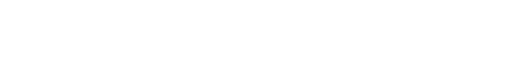 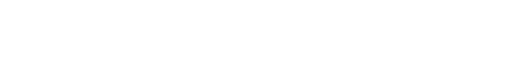 I. Erstaufnehmende Klinik Name der Klinik: ______________________________________________ Patientenname: ______________________________________________ Geburtsdatum: ______.______.___________ Aufnahme: Datum: ______.______.____________ 	Uhrzeit: _____:_____ Ereigniszeitpunkt: Neurovaskuläre Erkrankung: ______________________________________ Datum: ______.______.____________ 	Uhrzeit: _____:_____ Wenn Ereigniszeitpunkt unbekannt: Zuletzt gesund gesehen: Datum: ______.______.____________ 	Uhrzeit: _____:_____ NIH-SS (Pkte) bei Aufnahme in zuweisende Klinik: ____	bei Verlegung aus zuweisender Klinik: _____ Aktuelle Vigilanz: 	□ wach	□ somnolent	□ komatös 	□ intubiert/beatmet Wesentliche Vorerkrankungen: 	____________________________________________________________________________________________________________________________________Gerinnungsrelevante Vormedikation: □ ASS 	□ Clopidogrel 	□ andere TFH	_________________________________________________ □ Marcumar, INR___________ 	□ Heparin _________________________________________ NOAK: 	□ Dabigatran, 	□ Rivaroxaban 	□ Apixaban 	□ Edoxabanletzte Einnahme: Datum: ______.______.____________ Uhrzeit: _____:_____ Weitere relevante Medikation: ________________________________________________________________________________Erstbildgebung: 	□ CCT	 	□ CT-A 	□ CT-P 		□ MRT Datum: ______.______.____________ 		Uhrzeit: _____:_____ Therapie: Systemische Thrombolyse 	□ ja 	□ neinDatum: ______.______.____________	 	Uhrzeit: _____:_____ Thrombektomie 	□ ja 	□ nein Datum: ______.______.____________	 	Uhrzeit: _____:_____ Andere Therapie: __________________________________________________________________ Kontaktaufnahme: Klinik: ___________________________________________________________________________ Datum: ______.______.____________ 		Uhrzeit:_____:_____ Abfahrt: Datum: ______.______.____________ 		Uhrzeit:_____:_____ □ NAW		□ RTW 		□ Luftgebunden	□ Übernahme abgelehnt/nicht möglichBemerkungen:	_______________________________________________________________ II. Übernehmende Klinik Name der Klinik __________________________________________________ Ankunft:  Datum: ______.______.____________ 	Uhrzeit: _____:_____ Betroffene intrakranielle Gefäße:□ Vordere Zirkulation		□ Hintere Zirkulation		□ Sonstige □ A. Subclavia/ Tr. Brachiocephalicus	□ V1-V3	□ V4		□ BA 	□ PCA	□ MCA		□ ACA		□ ACI		□ sonstige NIH-SS (Pkte): ________ mRS unmittelbar vor dem Schlaganfall: _________mRS unmittelbar vor der Intervention: _________Bildgebung: 	□ CCT	 	□ CT-A 		□ CT-P 		□ MRTDatum: ______.______.____________ 		Uhrzeit: _____:_____ Therapie: Systemische Thrombolyse 	□ ja 	□ neinDatum: ______.______.____________ 		Uhrzeit: _____:_____ Intubation 	□ ja 	□ neinDatum: ______.______.____________ 		Uhrzeit:_____:_____ Thrombektomie 	□ ja 	□ neinPharmakologische Therapie:	□ ja 	□ neinMechanische Rekanalisation:	 □ ja 	□ nein□ Aspiration distal		□ Stent Retrieving		□ Ballon-PTA		□ Intrakranieller Stent	□ extrakranieller Stent	□ Proximale Ballonkontrolle Ankunft Angiographie:Datum: ______.______.____________ 		Uhrzeit: _____:_____ Interventionsbeginn (Leistenpunktion)Datum: ______.______.____________ 		Uhrzeit: _____:_____ Erster ThrombektomiezeitpunktDatum: ______.______.____________ 		Uhrzeit: _____:_____ Letzter Thrombektomiezeitpunkt: Datum: ______.______.____________ 		Uhrzeit: _____:_____ Anzahl der Rekanalisationsversuche: ___________Passes: _________	Abschlusskontrolle in 2 Ebenen:Datum: ______.______.____________ 		Uhrzeit: _____:_____ Rekanalisationsergebnis TICI: 	□ III	□ IIc	□ IIb	□ IIa	□ I	□ 0Durchleuchtungszeit: ____________ (min:s)Dosis: _________________ mGy cm²Besonderheiten: __________________________________________________________________Neurochirurgische Intervention 	□ ja 	□ neinProzedur: ________________________________________________________________________ Datum: ______.______.____________ 		Uhrzeit: _____:_____ Bemerkungen: ____________________________________________________________________ ________________________________________________________________________________III. Weitere Behandlung & Outcome Aufnahme auf:	□ Stroke Unit	□ Neuro ICU	□ Anästhesiologie ICU	□ Med ICU	□ IMC NIH p24h oder nach Extubation: ____________________ NIH bei Entlassung: _______________ 		Rankin bei Entlassung: _____________ Rückmeldung an einweisende Klinik	□ ja 	□ neinAnsprechpartner: ______________________________________ Datum: ______.______.____________ 		Uhrzeit: _____:_____